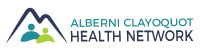 Table of Partners MinutesWednesday, March 17, 2021 @ 9:30 amVia Zoom on-line meetingParticipants: Penny Cote (Chairperson), Marcie DeWitt (Coordinator), Deb Haggard, Edward Johnson (joined at 10:20 am), Ellen Frood, Mollie Law, Rachelle Cole, Bill Collette, Curt Smecher, Margaret Morrison, Wendy Thomson (joined meeting at 9:39 am, left at 9:48 am), Julia Martin, Jane Osborne (joined at 10:27 am)Regrets: 	Anna Lewis, Alisha Pauling, Natasha Dumont, Debra Hamilton, Sally Mole, Lynne MacFadgen, Christine Washington, Tom StereCALL TO ORDERThe Chair called the meeting to order at 9:35 am.The Chair recognized the meeting is being held throughout the Nuu-chah-nulth territories.APPROVAL OF AGENDA & MINUTESThe Agenda for the March 17, 2021 meeting was approved with the addition of late item 5g – Funding Opportunity.	The Minutes of the February 17, 2021 meeting were approved.IN-CAMERA REPORTMotion to take the meeting in-camera.MOVED: Rachelle ColeSECOND: Bill ColletteThe meeting went in-camera at 9:37 am.Wendy Thomson presented her report and will proceed as directed. Any questions or comments may be emailed to Wendy at wthomson@acrd.bc.ca Motion to take the meeting out of in-camera.MOVED: Ellen FroodSECOND: Bill ColletteThe meeting came out of in-camera at 9:48.ACHN REPORTSCoordinator Update - Marcie DeWitt reported on activities that she was involved in since our previous meeting including:CFRC meetingCHN annual gatheringFollow-up with Wilson’s transportation; meeting with MLA re next stepsNetwork meetings & webinarsACHN UPDATESPoverty Reduction Action PlanZoom meetings Monday & Friday this weekWorking with Manager of Comminutes getting additional resources and toolsTamarack Cities Reducing PovertyNow have access to CRP member GatheringDate will be in MayHave seats for up to 5 ToP members to attend ( 2-3 day gathering) (Mollie, Rachelle, Ellen & Debbie all expressed interest)If anyone else is interested let Marcie know as we may be able to send additional people at a costCHN Learning DaysWell received workshopsMore speakers because of the Zoom formatThose that did attend, please do Christine’s survey/evaluationDecolonizing Networks WorkshopDebrief later todayLots of interesting speakersWill report back more in the futureInter Community TransportationCopy of letter in agendaWaiting on MLA Osborne’s office to move forward on the meeting schedulingProvincial government has committed funding to continue bus serviceFood Security Letter of SupportMarcie will provide letter based on information in agenda packageFunding OpportunityDouglas Holmes, ACRD CAO, brought forward this opportunity “Strengthening Communities’ Services” (see email dated March 16 from Marcie, for details)Some very specific project opportunities locallyLooking for any shovel-ready projectsEllen spoke of the need for additional washrooms & showers for the homelessEdward spoke of the Mothering Centre, Luma HousingMarcie & Doug discussed ideas such as backroads camping (bathrooms, safety issues, lack of cell service if help is needed)Late spring or early summer there will be time to add additional projectsMarcie will put together a one page summary looking at goals, and collaborative plans around housing and safetyINFORMATION ITEMS Bill – grant for a bike seat program targeted at seniors; purchasing e-bikes for use throughout the McLean Mill and Log Train Trail areaRachelle – section of the MUP still does not have funding to complete; trouble with where the path comes out onto to the highway and the passing lane starts; is a safety issue	- BCAS staffing model changing May 1st to improve response times; could have staffing impactsDebbie – finishing up budget, going to 3rd reading next week	- City has approved over 190 units of affordable housing in the past yearEllen – have now installed chair lift and automatic doors on our property and pharmacy next door, from federal grant money – now fully accessible	- sexual assault training modules almost complete, trying to partner with NIC for education & trainingMollie – tragic shooting incident in Opitsaht , lots of trauma in that community	- tours coming in to Tofino and how they are treating the beachesEdward – chairing the weekly COVID update meetings with the community	- 2nd vaccine roll out last month; 99% of community has received it	- Met with FNHA for winter caucus 	- Continuing to advocate for non-essential travel until we are all safe	- Social Services project started in 2016, evaluation just done to look at next 3-5 years	- Met with Tse-shaht FN about joint projects	 -Worked with citizenship for our nation, Bill C91 language & heritageJane – returning to passion for restorative justice 	- working on funding opportunitiesPenny – RD budgets progressing	- AVICC: creating agenda convention for May, Joe Roberts is the keynote speaker, asking MLA Selina Robinson to participate, looking for panelists (forward ideas to Penny)Margaret – WCCRS – contacted for support from recent tragedies, CVIP program has seen an uptick to assist with getting taxes done to continue receiving benefits, transition house was needed for a visitor to the area to get her homeMarcie – April 7th homeless count, mapping out area and working on a safety plan, PA will be a pilot for an extended countMEETING ADJORNEDThe meeting adjourned at 11:31 am.  The next meeting of the Table of Partners will be held Wednesday, April 21, 2021 at 9:30 am. 